Welcome AddressDear Guests and colleges,On behalf of the Alex spine group, I would like to invite you to the 11th annual spinal conference in Alexandria. Alexandria spine group is trying to get all the spine surgeons in Egypt together to share their experiences with each other and with the foreign guests in this important field. The conference will cover all recent advances and points of debate in the field of spinal fusion techniques. We hope that all sharing doctors will enjoy their time and increase their knowledge and experience.                                     Prof. Dr. Yasser Allam                                     Chairman of the conferenceChairpersons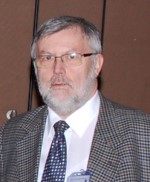 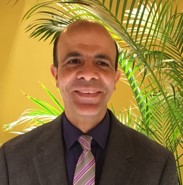               Prof. Dr. Yasser Allam              Priv. Doz. Dr. med. Heinrich BOEHM                  (Alexandria, Egypt)                                      (Germany)Organizing CommitteeProf. Hesham Al-Saghir Prof. Rafat KamalProf. Hesham Abd Al-Kayoum Scientific CommitteeProf. Yasser ALLAM Prof. Tarek AL-FIKYPlaceKings Ranch Hilton Hotel, Borg Al-Arab, Alexandria16-17-March 2016Scientific Program9:00-11:00         Registration11:00-11:30 	Opening Ceremony at Kings Ranch Hilton HotelWelcome words11:30-12:00        Coffee Break                   First session                                    12:00-14:00               Chairmen:  Heinrich Boehm           Emad Al-Mehy                         Rafat Kamal12:00-12:15   Principles of spine fusionAhmed Hasen (Alexandria)12:15-12:30   Fusion mass. How to grow it?Fahmy Anwar (Alexandria)12:30-12:45   How to improve spinal fusion results?Talat Al-Hadidi (Cairo)12:45-13:00   Spinal fusion: A wide grey zoneHesham Al-Saghir (Alexandria)13:00-13:15   Motion preservation overviewBahaa Korna (Azhar)13:15-13:30   Motion Characteristics of the Vertebral Segments with                        Lumbar Degenerative Spondylolisthesis in Elderly PatientsHosam Maaty (Banha)13:30-14:00     Discussion                   Second session14:00-15:30Chairmen:   Ahmed Hassen                          Talat Al-Hadidi                          Bahaaa Korna14:00-14:15   Atlantoaxial fusion techniques, pros and consAly Abu Madawi (Suez Canal)14:15-14:30   C1-C2 fusion. Case presentation  Mohamed Khattab (Ein Shams)14:30-14:45 Multiple levels ACDF using stand alone PEEK cages filled with bone graft substitute Belal Al-Nady (Assiut)14:45-15:00   Multi-level ACDF using standalone PEEK cages for the                          treatment of degenerative cervical myelopathy: Clinical and                          radiological assessment.Moustafa Shoman (Alexandria)15:00-15:15   Standalone cage assisted surgery for multilevel cervical                        stenosis: is it a failure?Ahmed Tantawy (Tanta) 15:15-15:30     Discussion16:00-17:00      LUNCH                   Third session17:00-19:00Chairmen:   Fahmy Anwar                           Mohamed Maziad                            Mohamed Abd Al-Wanis17:00-17:15   A new stand-alone cage for cervical fusion: Technique and early results  Yasser Allam (Alexandria)17:15-17:30     Cervical spine fusion: Microsurgical technique  Mohamed Alam Al-Din (Sohag)17:30-17:45   Adjacent segment disease after cervical spine fusion. A                        complication of the fusion surgery or a progression of the                        natural history of the degenerative changes.                         A long-term case series.  Mohamed Al-Hashash (Alexandria)17:45-18:00   Fusion rate in treatment of adjacent segment disease: Is                         stand-alone cage assisted technique an option?  Hany Al-Gendy (Germany)18:00-18:15    Cervical pseudoarthrosis. Interactive case presentationMohamed Khattab (Ein Shams)18:15-18:30        Discussion              Fourth Session9:00-11:00Chairmen:   Hesham Al-Saghir                          Mohamed Alam Al-Din                           Mohamed Khattab09:00-09:15   TLIF, Indications and resultsMohamed Maziad (Ein Shams)09:15-09:30   Interbody fusio usin MIS technique Hesham Shaker (Armed Forces Hospital)09:30-09:45   PLIF for lumbar spinal infectionsMohamed Abd Al-Wanis (Sohag)09:45-10:00   Single posterior approach for lumbar fusion in spinal infection	Hussien Al-Ghait (Azhar)10:00-10:15   PDN vs PLIF in disc degenerationKhaled Al-Batergie (Saudie Arabia)10:15-10:30   Longterm outcome of Optimesh-assisted fusionsHeinrich Boehm (Germany)10:30-11:00         Discussion Fifth Session11:00-13:00Chairmen:     Khaled Al-BatergieAbd Al-Fattah Saoud               Hesham Shaker11:00-11:15   Longterm outcome of BMP-augmented Pseudoarthrosis                        RepairHeinrich Boehm (Germany)11:15-11:30   Adjacent segment disease after fusions for SpondylolithesisMohamed Abd Al-Wanis (Sohag)11:30-11:45   Long segment fusion Dominik Kaiser (Germany)11:45-12:00   ALIF updateEmad Al-Mehy (Tanta)12:00-12:15   Retropeitoneal and transperitoneal lumbosacral fusion.                         Technical notesTarek Al-Feky (Alexandria)12.15-12:30   Discussion12:30-12:45   Lilly presentation (Forteo)  Rafat Kamal (Alexandria)12.45-13:00   Coffee BreakSixth Session13:00-15:00Chairmen:    Aly Abu Madawi             Hussien Al-Ghait                            Hesham Abd Al-Kayoum13:00-13:15   Lumbopelvic fusionDominik Kaiser (Germany)13:15-13:30   Enhancement of fusion at the lumbosacral junctionAbd Al-Fattah Saoud (Ein Shams)13:30-13:45   Unilateral PLIF: Preliminary resultsMahmoud Nafady (Alexandria)13:45-14:00   Integration of a vertebral body replacement implant into bony                        fusion mass? Prospective study with up to 10 years follow upHeinrich Boehm (Germany)14:00-14:15   Degenerative lumbar stenosis. When to fuse? Khaled Al-Batergie (Saudie Arabia)14:15-14:30   Before spinal fusion, should balance comes first? Les Massues                        experienceTarek Al-Feki (Alexandria)14:30-15:00   Discussion15:00-16:00   LUNCH BOXSeventh Session16:00-18:00Chairmen:     Heinrich Boehm                             Yasser Allam                             Dominik Kaiser16:00-16:15 Multiple vertebral collapse in a child . Case presentationHesham Al-Saghir (Alexandria)16:15-16:30   Multiple disc calcificationYasser Allam (Alexandria)16:30-16:45   The role of spine connectors in correction and          Instrumentation of severe scoliosisAhmed Haroun (Alexandria)16:45-17:00   Return to play after spine surgeryWinfried Banzer (Germany)17:00-17:15   Rehabilitation after spine surgeryYasser Moshref (Germany)17:15-17:30   Discussion17:30-18:00    Closing ceremony20.00                GALA DINNER (Sponsored by Pharco company)                                       (Invitation ticket is needed))12th Annual Alexandria Spine ConferenceMarch 2017Sagittal plane imbalanceProf. Dr. Ahmed HasenSpine unit, Al-Hadra University HospitalAlexandria - EgyptPriv. Doz. Dr. med. Heinrich BöhmHead of the Spine Surgery DepartmentZentralklinik Bad BerkaBad Berka - Prof. Dr. Fahmy AnwarSpine unit, Al-Hadra University HospitalAlexandria, EgyptProf. Dr. Hesham Al-saghirSpine unit, Al-Hadra University HospitalAlexandria, Egypt